Informacja o zgłoszeniubudowy, o której mowa w art. 29 ust. 3 pkt 3 lit. dGarwolin dnia 03.02.2023 r.B.6743.53.2023.ACI n f o r m a c  j ao braku wniesienia sprzeciwu wobec zgłoszeniaZgodnie z art. 30a pkt 3 ustawy z dnia 7 lipca 1994 roku – Prawa budowlane (tekst jednolity Dz.U. z 2021 roku. poz. 2351 ze zm.) informuje, że WOBEC ZGŁOSZENIA z dnia 24.01.2023. roku  złożonego przez Pana Jana Żochowskiego DOTYCZĄCEGO ZAMIARU PRZYSTĄPIENIA DO BUDOWY instalacji gazowej wewnętrznej i zewnętrznej dla budynku mieszkalnego jednorodzinnego na działce Nr 171 położonej w miejscowości Samorządki Kolonia gm. Górzno TUT. URZĄD NIE WNIÓSŁ SPRZECIWU.Starosta Powiatu Garwolińskiego 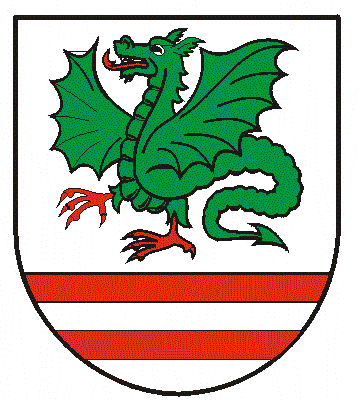 